Необычные техники и способы рисования для детейМастер - классПодготовили ПДО Ирхина Г.В. и воспитатель Гладкова Л.И.  Детям очень нравятся нетрадиционные способы рисования. Это способствует развитию творческого мышления, воображения, креативности, расширению представлений об окружающем мире . И, как и обычное рисование, развивает мелкую моторику руки, тренирует мышцы кисти руки, готовит руку к письму. Рисование на пене для бритьяПена для бритья – очень необычная поверхность для рисования. Краску на ней можно растягивать и закручивать красивыми виньетками, завитками и другими узорами. Процесс напоминает эбру (рисование на воде), а каждый рисунок получается уникальным. Вам понадобится пена для бритья, гуашь и кисточки. Приступаем!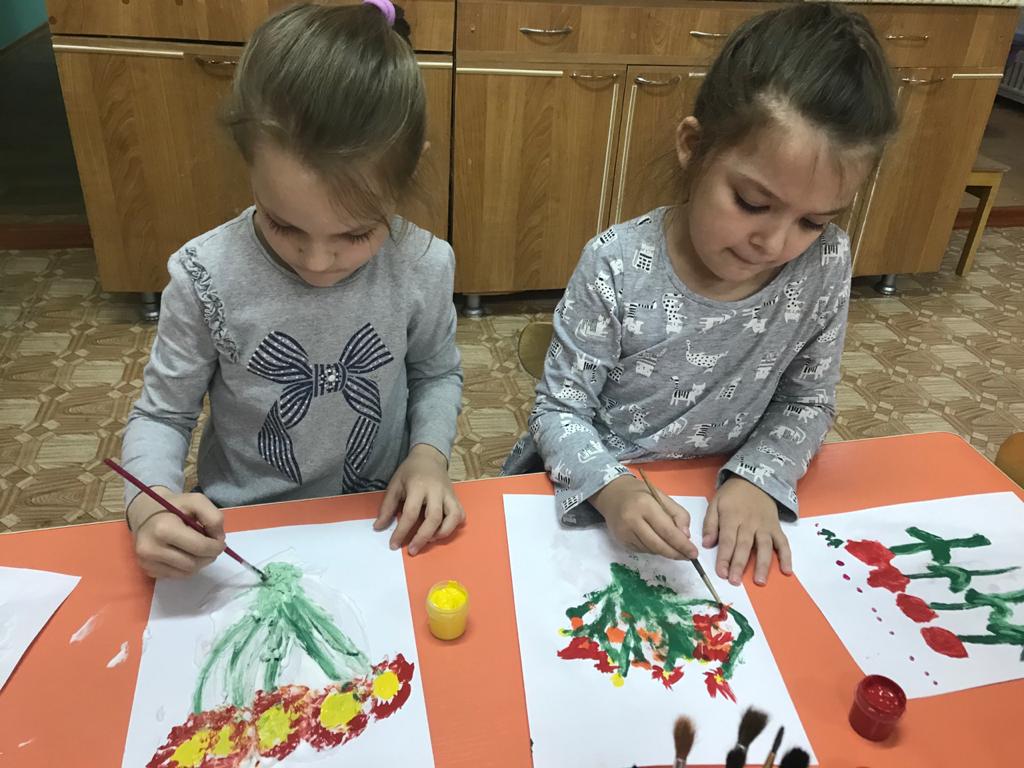 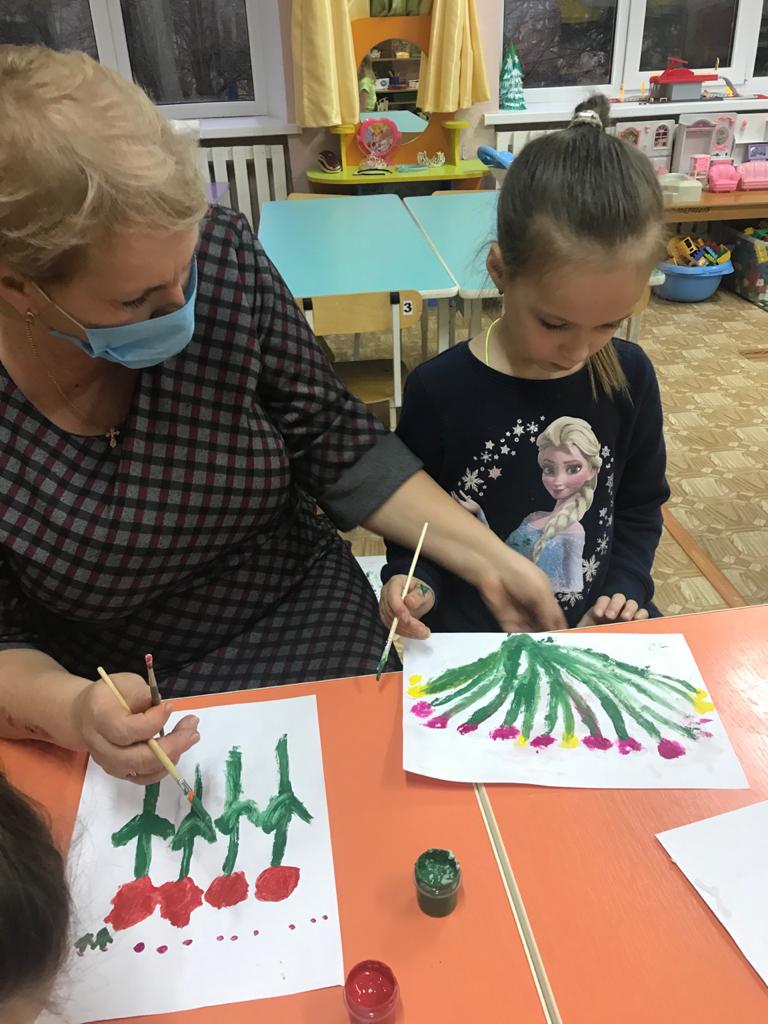 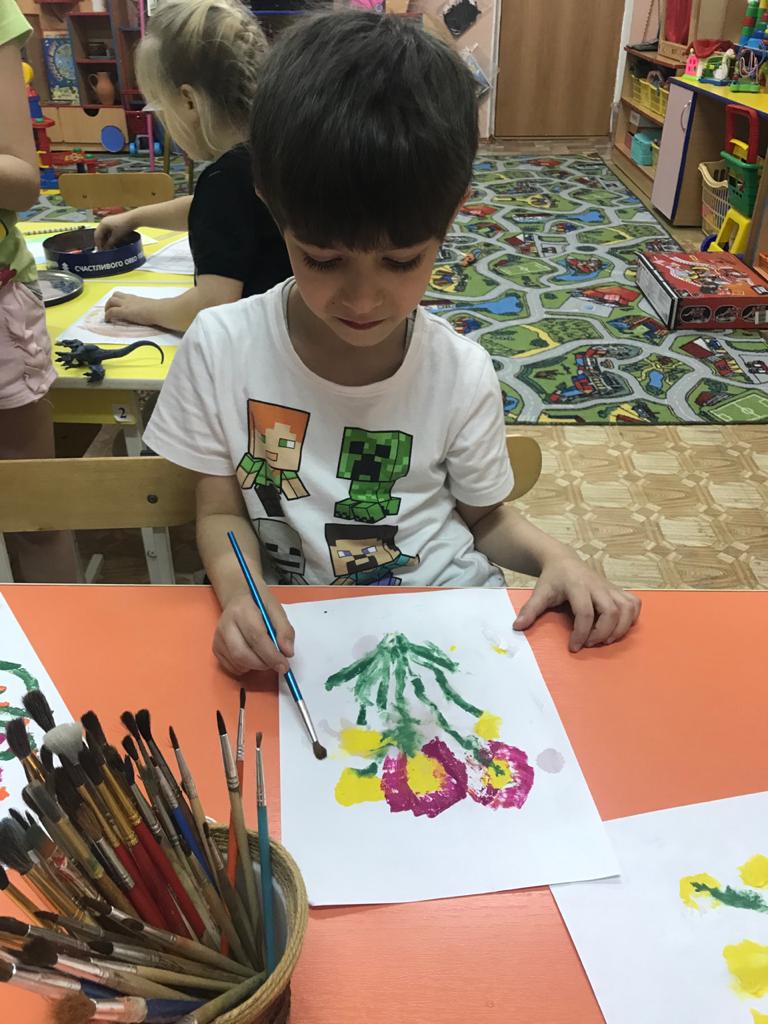 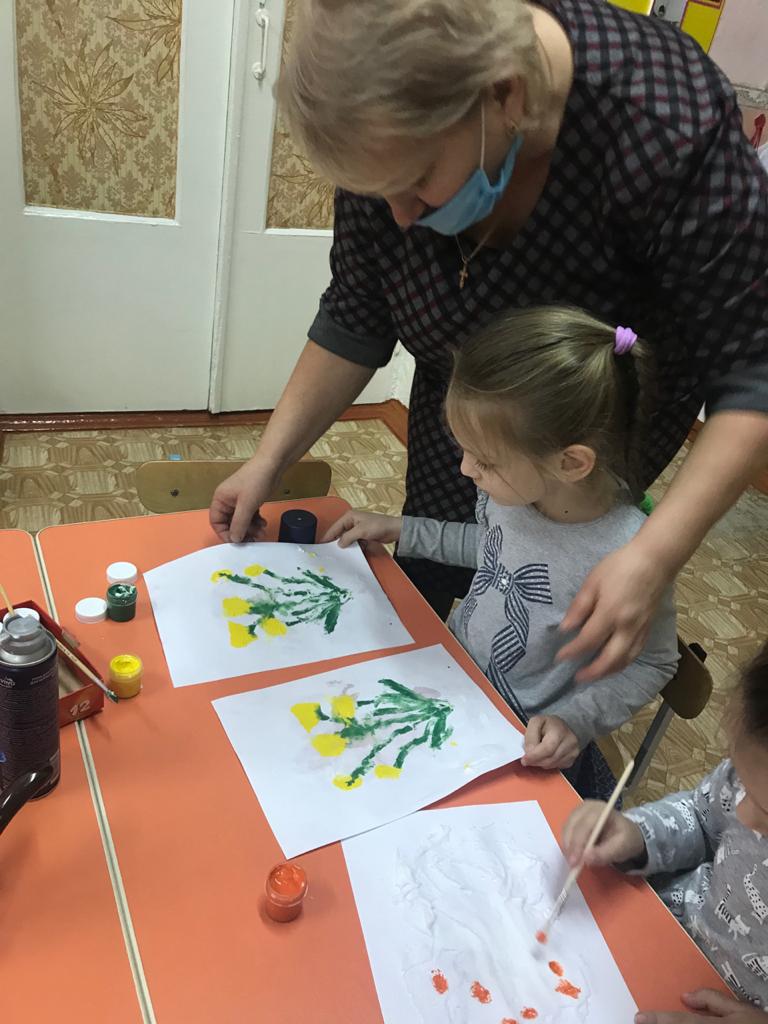 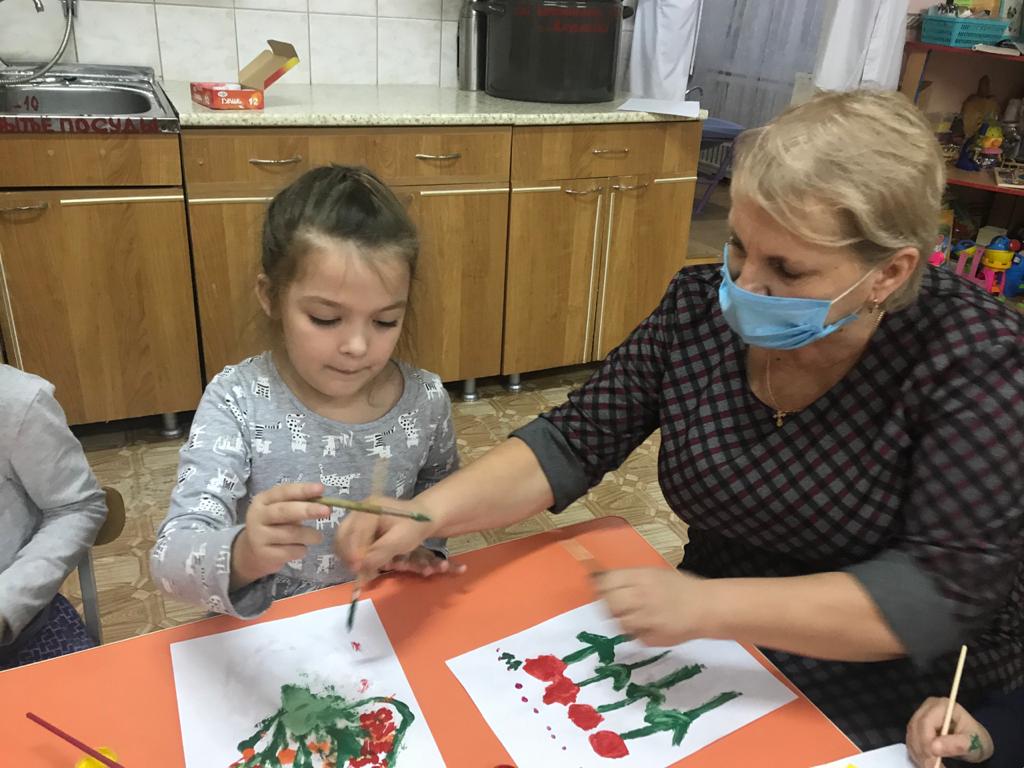 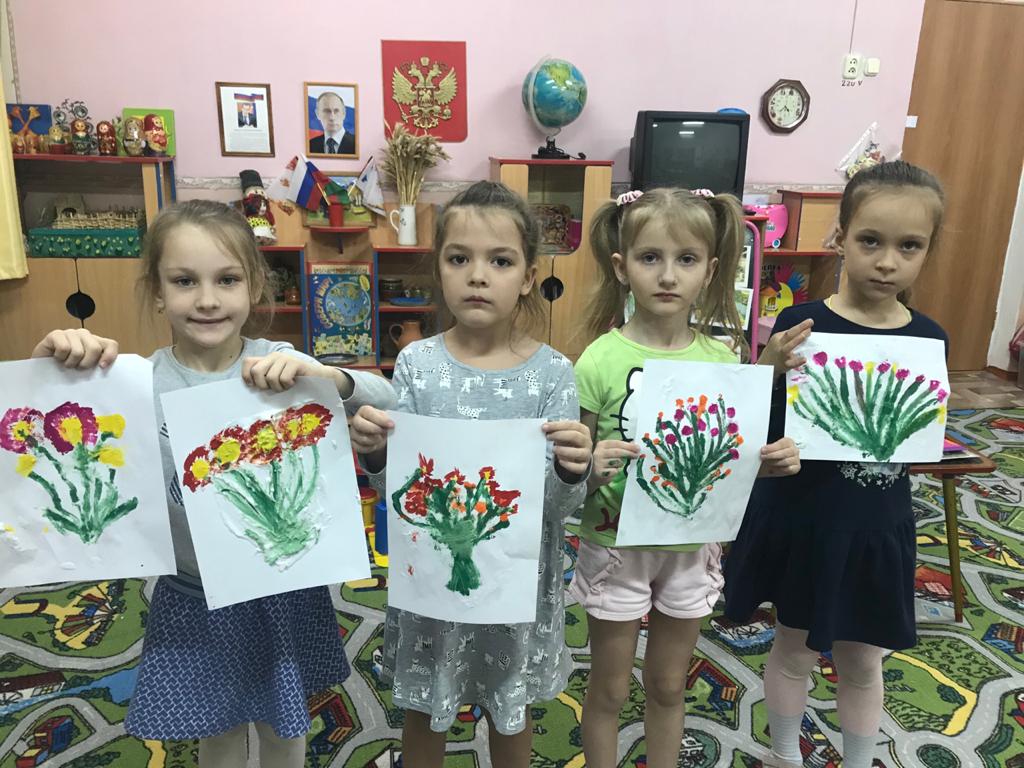 